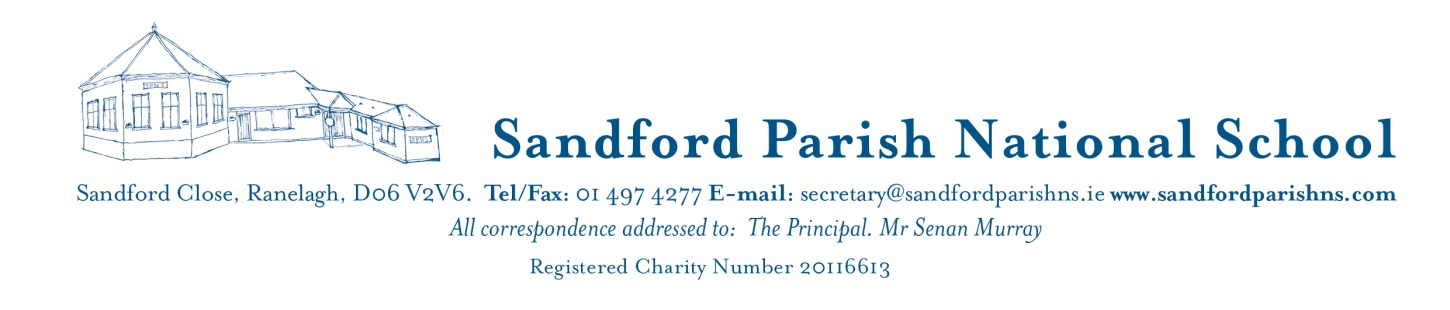 NOTIFICATION OF INTENTION TO APPLY FORMThis is not an application form and does not form part of the selection process. The school will make a record of persons wishing to enrol their child/ren in the school for no purpose other than being in a position to email out application forms at the appropriate time (notified on website).I/We wish to give notice of our intention to apply for enrolment in respect of _________________________ the intending applicant student to Sandford Parish National School forthe school year _______ in accordance with the foregoing information and request that an application form be sent to me/us at the appropriate time.I/We understand that this notification places the intending applicant student on a list of those requiring admission for the stated term and year.  I/We understand that this notification does not offer any priority whatsoever to the intending applicant student nor does it guarantee any place for him/her either for the term and year requested or for any other term or year.  I/We understand that it is our responsibility to communicate to the school any change in our address for correspondence.Mother’ Signature: __________________________Father’s Signature: ______________________________Acknowledgement of receipt of this form will be sent by e-mail only.Applicant Student’s Forename:Applicant Student’s Surname:Date of Birth:Proposed Year of Entry:Mother’s Name:Father’s Name:Home Address:Eircode:Mother’s Mobile:Father’s Mobile:Mother’s E-mail:Father’s E-mail: